Ufficio per la Catechesi 	
della Diocesi di Como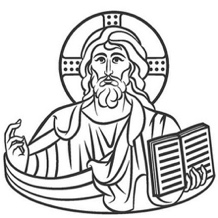 IL CAMMINO DI INIZIAZIONE CRISTIANAPROGRAMMA (per l’equipe) dell’incontro di accoglienzaper la presentazione del percorsoAnche se sono invitati solo i genitori, senza i figli, prevedere un servizio di accoglienza dei bambini che si presentassero.Prima dell’incontro, affiggere i cartelli di benvenuto e le indicazioni per il salone; tenerne qualche fotocopia da far colorare agli eventuali bambini che arrivasseroIl foglio di adesione al cammino lo daremo più avanti (nel primo anno lasciamo tempo per sperimentare in cosa consista il cammino e per accogliere strada facendo nuovi partecipanti).Ore 16:45 – 17:00GENITORIDoveSalone CosaAccoglienzaSi offrono the e biscotti.I membri dell’equipe avvicinano i genitori consegnando loro un foglietto sul quale scrivere il nome del/la figlio/a: colore giallo per quelli di 6 anni, blu per quelli di 7, bianchi per altre età (lo terranno fino al momento finale)Ore 17:00 – 17:30GENITORIDoveInsieme, nel saloneCosaIntroduzione con riferimento alla lettera d’invito… pensare ad un cammino insieme (don...). Presentazione del nome dei bambini da parte dei genitori: perché gli/le abbiamo dato questo nome?Introduzione al lavoro di gruppo: “Come vorrei che fosse il cammino di fede di mio/a figlio/a e cosa mi aspetto dalla comunità parrocchiale” (un catechista).Ore 17:30 – 18:00GENITORIDovenelle salette  CosaSuddivisione in più gruppi coordinati dai membri dell’equipe (per il metodo di lavoro, si veda la proposta della guida “Buona notizia 1” da p. 48). I coordinatori si pongono in ascolto, prendendo appunti.Ore 18:00 – 18:45GENITORIDoveInsieme, nel saloneCosaIllustrazione della proposta catechistica della parrocchia, con le date dei prossimi incontri con genitori e bambini; si comunica la possibilità, per eventuali genitori disponibili, di far parte dell’equipe (don e/o catechista). Testimonianza su “come parli di Gesù a tuo/a figlio/a?” (un genitore pre-contattato).Preghiera: con sottofondo musicale, i genitori lasciano ai piedi di un grande crocifisso, i foglietti col nome dei bambini; lettura insieme della preghiera (sulla guida “Buona notizia 1”, pag. 51) stampata sul cartoncino che viene consegnato a ciascuno, con dietro scritte le date dei futuri incontri (guida un catechista).All’uscita, si collocano dei fogli su cui, prima di andare via, i genitori scrivono recapiti e indirizzi e-mail per future comunicazioni.